SMJERNICE ZA PROMUKLOSTGUIDELINE FOR HOARSENESSDoc.dr.sc. Ratko Prstačić, dr.med.1,dr.sc. Ana Penezić, dr.med.2, Željka Laksar Klarić, dr.med.3, Diana Maržić, dr.med.4, Jadranka Vela-Ljubić, dr.med.51 Klinika za bolesti uha, nosa i grla i kirurgiju glave i vrata, Klinički bolnički centar Zagreb2 Klinika za otorinolaringologiju i kirurgiju glave i vrata, Klinički bolnički centar Sestre milosrdnice3 Klinika za otorinolaringologiju i kirurgiju glave i vrata, Klinički bolnički centar Osijek4 Zavod za audiologiju i fonijatriju, Klinički bolnički centar Rijeka5 Klinika za bolesti uha, nosa i grla s kirurgijom glave i vrata, Klinički bolnički centar Split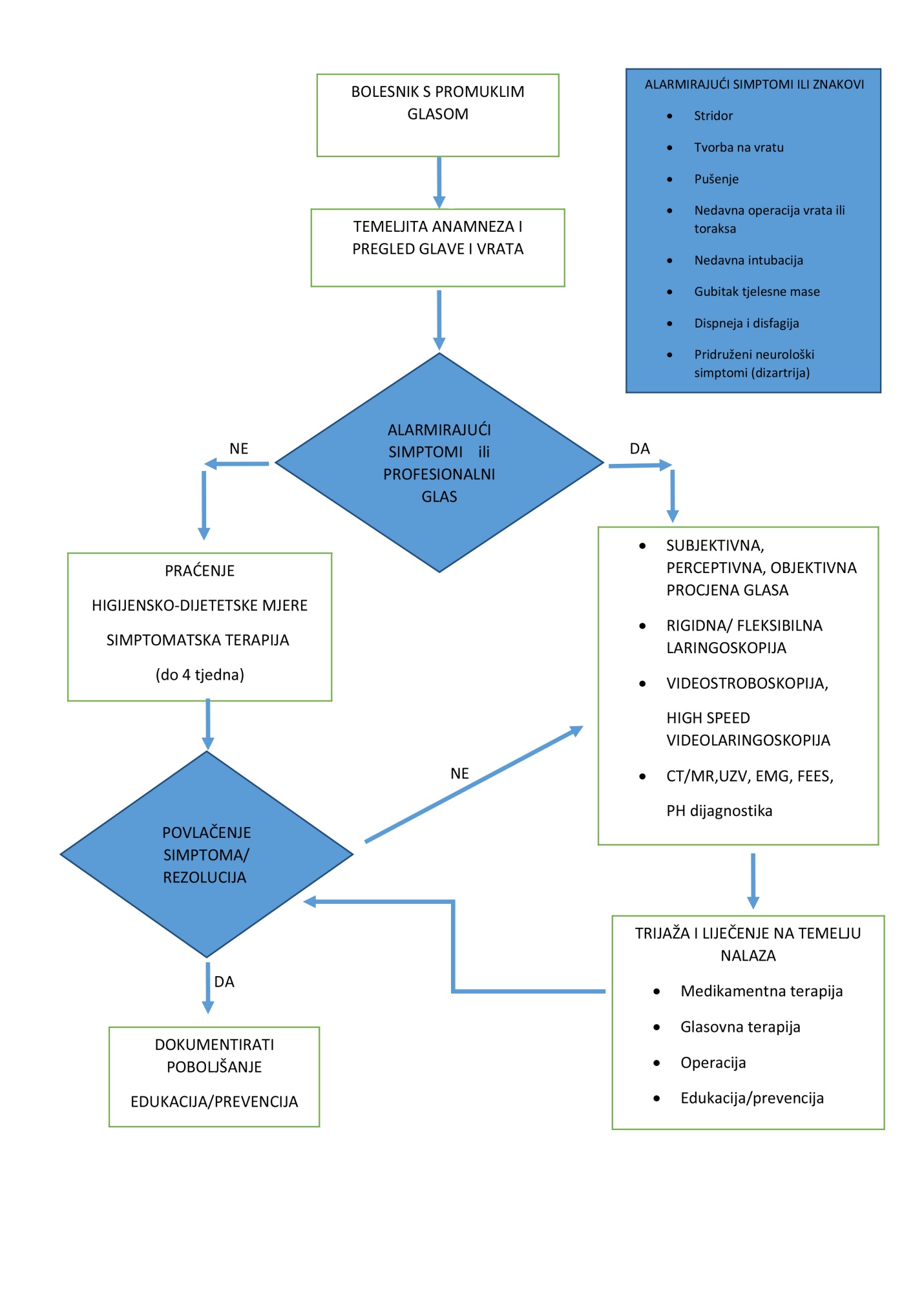 